GUÍA DE HISTORIA  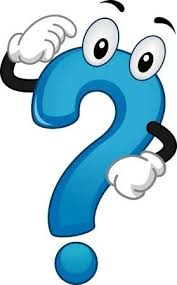 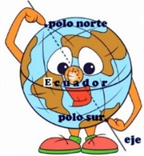 Comencemos Para trabajar en la siguiente guía debes:  Leer y concentrarte Ordenar tu espacio de trabajoTener tus materiales a mano como lápices, goma de borrar Y leer todas las instrucciones dadas en cada actividad I.- Lee y observa con atención y luego marca con una X la alternativa correcta II.- Lee con atención y luego completa con una V si el enunciado es verdadero y con una F si es falso 1.- ______ La península Balcanica fue donde se desarrollo la civilización Griega.2.-______ Los  Griegos todos eran ciudadanos libres. 3.-______ Uno de los legados de Grecia,  fue el sistema democrático como forma de gobierno.4.-______ El deporte no tuvo importancia en la vida cotidiana de los Griegos.5.-______ Para los griegos la belleza era un regalo de los dioses. II.- Lee y observa con atención las palabras presentadas en la nube, luego completa escribiendo con letra clara y legible las palabras según corresponda, utiliza solo lápiz de mina.1.- El dios mas importannte de la antigua Grecia es. _________________________ 2.- Diosa del amor y la belleza_________________________________________3.- Guerreros que pertenecian a la raza _________________________________4.- Dioses _______________________________________________________5.- Avances tecnologicos: __________________y ________________________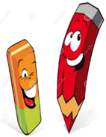 Nombre:Curso: 3°A   Fecha: semana N° 23 ¿QUÉ APRENDEREMOS?¿QUÉ APRENDEREMOS?¿QUÉ APRENDEREMOS?Objetivo (s): OA 5Objetivo (s): OA 5Objetivo (s): OA 5Contenidos:  civilización griega  Contenidos:  civilización griega  Contenidos:  civilización griega  Objetivo de la semana: Identificar aspectos más relevantes sobre la civilización griega, dioses, herramientas tecnológicas, ciudades entre otros respondiendo preguntas mediante guías de trabajo.Objetivo de la semana: Identificar aspectos más relevantes sobre la civilización griega, dioses, herramientas tecnológicas, ciudades entre otros respondiendo preguntas mediante guías de trabajo.Objetivo de la semana: Identificar aspectos más relevantes sobre la civilización griega, dioses, herramientas tecnológicas, ciudades entre otros respondiendo preguntas mediante guías de trabajo.Habilidad: Identificar, relacionar, comprender Habilidad: Identificar, relacionar, comprender Habilidad: Identificar, relacionar, comprender 1.- Las calles de las ciudades griegas eran: Eran anchas y de ladrillos Estrechas y para proteger del viento Solo protegen del sol2.- Algunas de las construcciones de la ciudad son: Templo-teatro gimnasio-edificios públicos Edificio y MollSolo jardines 3.- ¿Cómo se llama el espacio público de la ciudad donde se hacia el intercambio de producto y reunión de personas?Templo y supermercado Acrópolis  Ágora4.- Los Griegos eran politeístas esto significa que: Creían en un solo dios Que sus dioses tenían forma humana Que creían en varios dioses 5.- ¿Las herramientas tecnológicas de la civilización griega surgen a partir de la necesidad de: Mejorar tácticas de guerraMejorar la calidad de vida de los griegosa y b son correctas6.- ¿Cuáles eran los 2 cultivos principales en Grecia?Maíz y uvas Paltas y olivos Aceitunas y uvas 7.- Según los textos anteriores podemos concluir que:  Los griegos eran una sociedad que se desarrolló tanto en lo social, construcciones y utilizaban sus recursos para crear sus propias vestimentasSolo era una sociedad que se preocupaba de la moda y de estar al aire libre la mayor parte del tiempo Los griegos eran una sociedad que se preocupaba de tener una ciudad moderna casa y vestimenta